Социальный фонд России будет выполнять все функции ПФР и ФСС быстро и качественно01 декабря 2022 г., г. ВладивостокС 1 января 2023 года начнет работу Социальный фонд России, который объединит Пенсионный фонд и Фонд социального страхования. Объединение фондов упростит получение мер социальной поддержки – все федеральные выплаты можно будет получать в режиме «одного окна». Объединение Пенсионного фонда и Фонда социального страхования предусматривает полную преемственность всех выплат, услуг и обязательств, которые сегодня есть в компетенции двух фондов. Это значит, что все услуги или сведения, которые сейчас предоставляют ПФР и ФСС, с нового года после объединения структур можно будет получить в прежнем порядке. Это касается всех аспектов: сроков выплат, размеров, справок и выписок. С 1 января 2023 года прием граждан СФР будет осуществляться в единых офисах клиентского обслуживания. Информационная система пенсионного обеспечения работает уже почти 30 лет. За это время менялось пенсионное законодательство, правила учета пенсии и сами виды пенсий. Сегодня данные ПФР учитывают пенсионные права, которые формировались в нескольких пенсионных системах. Тем не менее, информация по каждому такому периоду надежно сохраняется, и любой человек в любой момент может увидеть ее на своем лицевом счете. Людям, которые уже вышли на пенсию, также доступна эта информация. Офисы клиентского обслуживания Пенсионного фонда всегда готовы предоставить такие данные, в том числе после объединения Пенсионного фонда и Фонда социального страхования.На сайте Пенсионного фонда России открыт новый раздел о Социальном фонде https://pfr.gov.ru/grazhdanam/social_fondИнформацию по всем вопросам, касающимся федеральных мер социальной поддержки, можно получить по телефону Единого контакт-центра 8-800-6000-000.  Лидия Смыченко, начальник отдела по взаимодействию со СМИ Отделения ПФР по Приморскому краюe-mail: 2901@035.pfr.gov.ru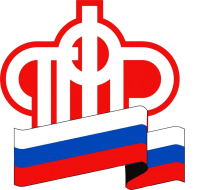           ПЕНСИОННЫЙ ФОНД РОССИЙСКОЙ  ФЕДЕРАЦИИ